Тематическая неделя: «День Победы».Уважаемые родители, Если вы хотите рассказать детям о Дне Победы, то начните свой рассказ с того, что предшествовало этому праздничному дню.  Вначале 40-х годов наша страна развивалась и строилась. Шла мирная жизнь – дети росли веселыми и ходили в школы, взрослые работали, старики делились своим опытом.И совершенно неожиданно, в мирное и теплое воскресное утро 22 июня 1941 года в 3 часа 15 минут, без объявления войны, немецкие войска лавиной самолетов, снаряд и бомб обрушились на нашу Землю. В первые секунды войны погибли тысячи детей, стариков и женщин.Четыре долгих года, целых 1418 дней,  шла жестокая война, в которой погибли 26.6 миллионов советских людей. Это были и военные, и вчерашние школьники, которые впервые взяли оружие и встали на защиту страны. Это были малыши и их молодые мамы, старики и подростки – война не пощадила никого.
Наш народ победил фашизм в спас от него народы всего мира ценой своей жизни. В историю вошли кровопролитные битвы под Москвой и Сталинградом, Курская битва, блокада Ленинграда на протяжении 900 дней.30 апреля 1945 года знамя Победы водрузили над поверженным оплотом немцев – Рейхстагом  наши солдаты-разведчики Егоров и Мелитон Кантария. Конец войне был близок.  А долгожданная победа пришла чуть позже, 9 мая 1945 года, когда в  0-43 по московскому времени, когда  был подписан Акт о безоговорочной капитуляции Германии. Наш народ  выиграл Великую Отечественную Войну.Первый Парад в честь Победы СССР в Великой Отечественной войне прошел 24 июня 1945 года на Красной площади. И с того дня каждый год 9 мая наш народ отмечает праздник Победы.Прошло уже много времени с того дня, но все люди помнят о героях, не вернувшихся с войны, помнят о партизанах, среди которых было много детей. Мы  помним  и о медсестрах, выносивших раненных солдат с поля боя, и о тех, кто в голодные и суровые годы  трудился в тылу, помогая советской  армии.Напомните детям, что в День Победы они могут поздравить ветеранов.Расскажите детям о Дне Победы, но пусть они знают и поймут, что за этим праздничным днем стоит жизнь 26 миллионов людей, отдавших ее ради сегодняшнего мира на Земле.Используйте интернет - ресурсыhttps://www.youtube.com/watch?v=MFOVwgqdvNchttps://yandex.ru/video/preview/?filmId=6844139949030592227&text=%D0%B4%D0%BE%D1%88%D0%BA%D0%BE%D0%BB%D1%8C%D0%BD%D0%B8%D0%BA%D0%B0%D0%BC+%D0%BE+%D0%B2%D0%BE%D0%B9%D0%BD%D0%B5+1941-1945+%D0%B4%D0%BB%D1%8F+%D0%B4%D0%B5%D1%82%D1%81%D0%BA%D0%BE%D0%B3%D0%BE+%D1%81%D0%B0%D0%B4%D0%B0&text=1941+&path=wizard&parent-reqid=1587889862578305-1596158638934054257900299-production-app-host-man-web-yp-32&redircnt=1587889878.1https://yandex.ru/video/preview/?filmId=1080010777219200101&text=%D0%B4%D0%BE%D1%88%D0%BA%D0%BE%D0%BB%D1%8C%D0%BD%D0%B8%D0%BA%D0%B0%D0%BC+%D0%BE+%D0%B2%D0%BE%D0%B9%D0%BD%D0%B5+1941-1945+%D0%B4%D0%BB%D1%8F+%D0%B4%D0%B5%D1%82%D1%81%D0%BA%D0%BE%D0%B3%D0%BE+%D1%81%D0%B0%D0%B4%D0%B0&text=1941+&path=wizard&parent-reqid=1587889862578305-1596158638934054257900299-production-app-host-man-web-yp-32&redircnt=1587889878.1Старший возрастПОИГРАЙТЕ С ДЕТЬМИ:Упражнение "Скажи по-другому" (учимся подбирать синонимы).Смелый - храбрый,    Отважный - … Геройский -…Учимся подбирать однокоренные слова.Герой - геройский, героический, героизм.Защита - защитник, защищать, защищенный.Познакомить ребенка с пословицей и объясните её значение"Мир строит, а война разрушает".Упражнение «Один - много»Солдат – солдаты – много солдатВетеран – ветераны – много ветерановВраг-        Танкист -    Герой -      Награда –Упражнение «Сосчитай до пяти» Один храбрый солдат, два храбрых солдата … …. пять храбрых солдатОдна золотая медаль – …Один красивый обелиск –…Упражнение «Скажи наоборот» Военный – мирный.   Водный – сухопутный.  Молодой –  Сильный –Умный -     Добрый -  Смелый-   Враг-  Мир –Упражнение на развитие речевого слуха. Игра «Что лишнее?».1.Войн, воинский, воет, война.2. Рана, раненый, охрана, ранение.3. Генерал, майор, автомат, полковник.4.Снайпер, сапёр, танкист, артист.8.     С детьми составьте рассказ на тему «9 МАЯ – ДЕНЬ ПОБЕДЫ» (чтобы ребёнок мог его самостоятельно рассказать)Примерный план рассказа:- Прошло много лет после этой войны, но люди помнят о героях, …- Этому событию посвящено много фильмов, … (чего ещё)- Не все герои остались живы, очень многие …- Им поставлены …- В их честь горит …- К Вечному огню люди возлагают …- В этот день проходит военный …9.   УЧИМ РАЗГАДЫВАТЬ ЗАГАДКИ:Он поднимает в небесаСвою стальную птицу.Он видит горы и леса,Воздушные границы.Зачем летит он в вышину?Чтоб защищать свою страну! (Военный лётчик)Он защищает рубежиИ рощу, и дубраву,Оберегает поле ржи,Далёкую заставу.И долг военного такой:Хранить покой и твой, и мой. (Пограничник)Его машина вся в броне,Как будто черепаха.Ведь на войне как на войне,Здесь не должно быть страха!Ствол орудийный впереди:Опасно! Враг не подходи…. (Танкист)Из ограды ствол торчит,Беспощадно он строчит.Кто догадлив, тот пойметТо, что это (Пулемет)Подготовительный возрастЗакончи предложения, если ребёнок затрудняется, использовать словосочетания данные в скобках:Во время Великой Отечественной войны солдаты защищали свою Родину, чтобы … (жить в свободной стране).Часто они погибали в бою, чтобы … (враг не прошёл дальше).Мужественные люди уходили на фронт добровольно, чтобы …(быстрее разбить врага).Мы должны помнить о той страшной войне, чтобы … (это не повторилось).В наших силах помочь ветеранам войны, чтобы … (они знали: их подвиг не забыт).Мы празднуем День Победы каждый год, чтобы … (напомнить о павших и чествовать живых ветеранов).Помни, кто помог тебе жить в счастливой стране, чтобы … (не допустить повторения ужасов войны).Образуй новое слово и назови род войск:На земле защищала Родину пехота – сухопутные войска. В воздухе воевали лётчики – воздушные войска. На море служат моряки – военно-морской флот. На границе служат пограничники – пограничные войска. Десантники прыгают с парашютом – десантные войска. Солдаты охраняют мир с помощью ракет – ракетные войска.Сосчитай предметы парами:Два храбрых пехотинца; четыре храбрых пехотинца; шесть храбрых пехотинцев; восемь храбрых пехотинцев;  десять храбрых пехотинцев.Аналогично: старый ветеран; красивый обелиск; достойная награда.Послушай рассказ, перескажи его:9 мая 1945 года наша страна – Советский Союз, подписала с Германией договор о том, что мы победили в этой войне. С тех времён – 9 мая во всей стране считается Днём Победы. После долгих, военных пяти лет враг был полностью разбит и изгнан из страны. Много солдат и мирных жителей погибло в этой страшной войне. Но те, кто остался в живых, помнят эти страшные события и рассказывают нам о них. Каждый год – 9 Мая, в День Победы, мы стараемся пригласить ветеранов войны, чтобы поблагодарить их за великий подвиг. Также в память о погибших во время войны построено много памятников, музеев, зажжён Вечный огонь. Мы приносим цветы к могилам павших героев, склоняем голову возле  Вечного огня. Это лишь маленькая благодарность за то, что мы живём в свободной стране, под мирным небом.Ответь на вопросы о Великой Отечественной войне:Когда была Великая Отечественная война?Какие народы воевали в этой войне?Почему Германия напала на нашу страну?Кто сражался на войне?Как помогали старики, женщины и дети сражаться с врагом?Кому мы обязаны своим счастливым детством?Почему праздник Победы самый главный из праздников?Как мы можем помочь ветеранам?Почему нельзя забывать эту страшную войну?Как сделать танк своими руками к 9 МАЯhttps://yandex.ru/collections/card/5d304829c9270da5537ba745/Вечный огонь из картона https://yandex.ru/collections/card/5d30472e568eb09efc5f4a67/Раскраска ко Дню Победы.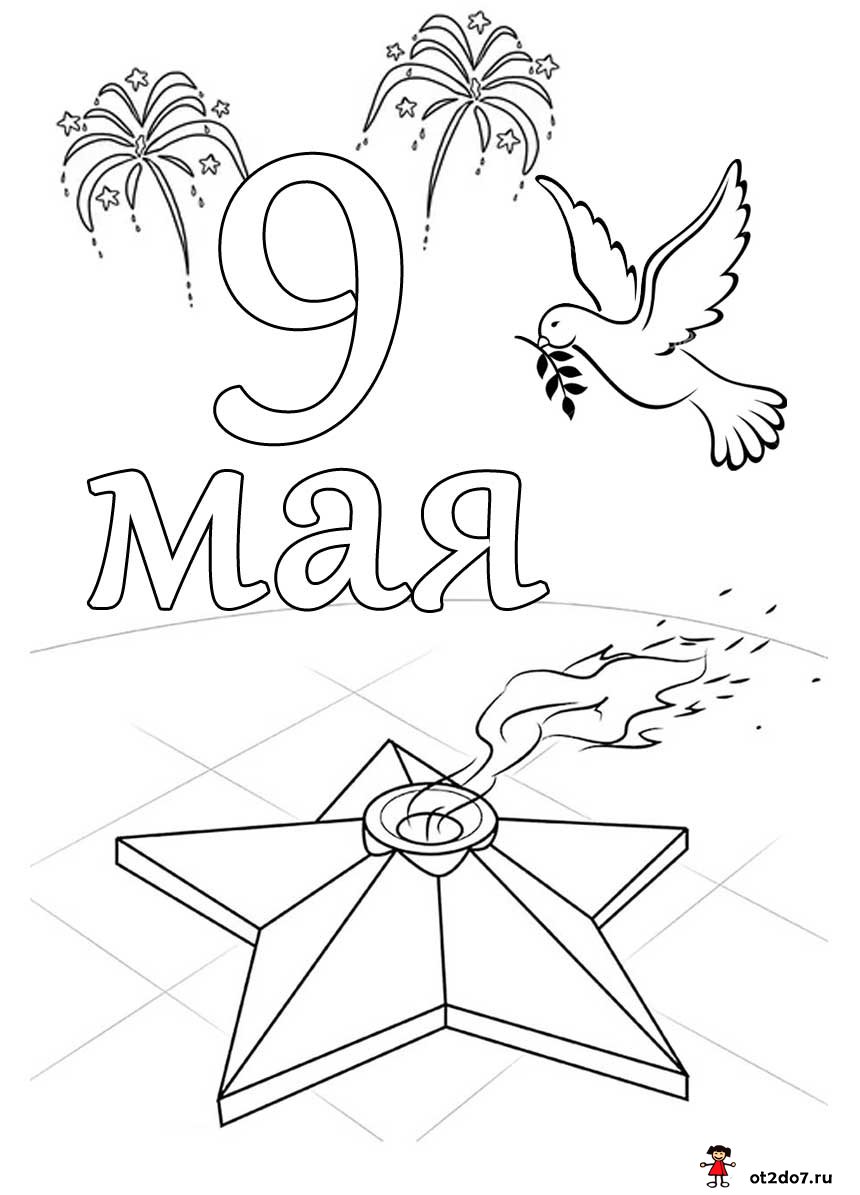 